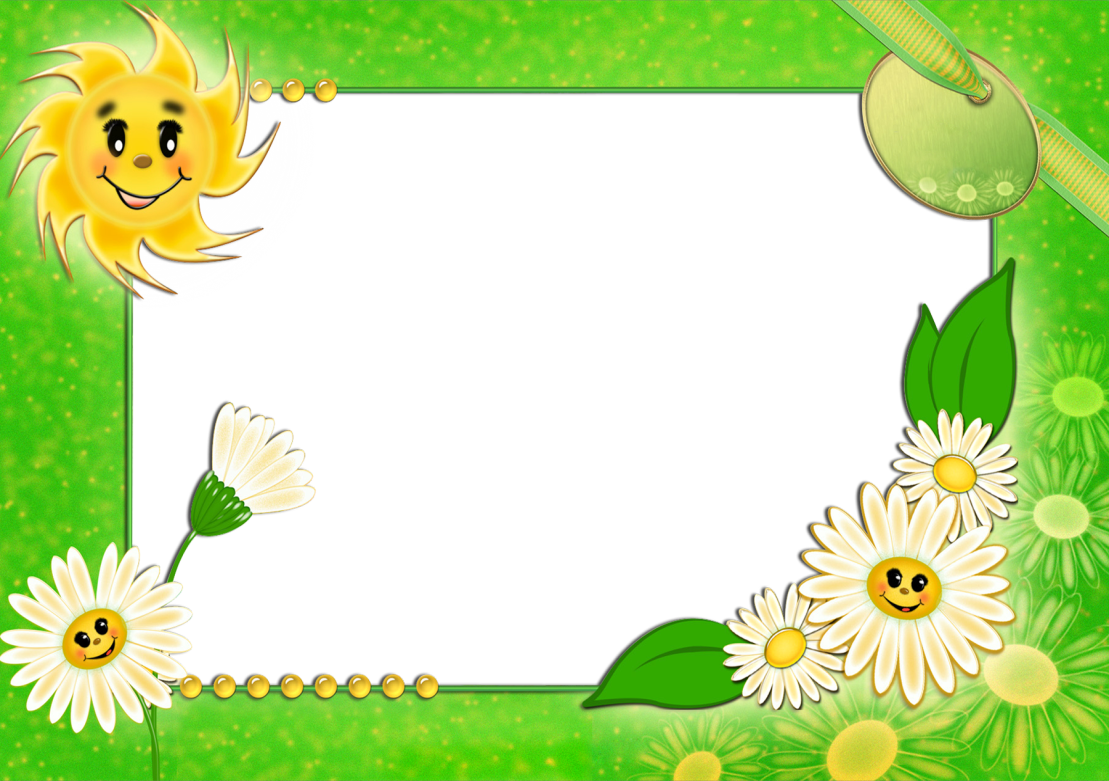 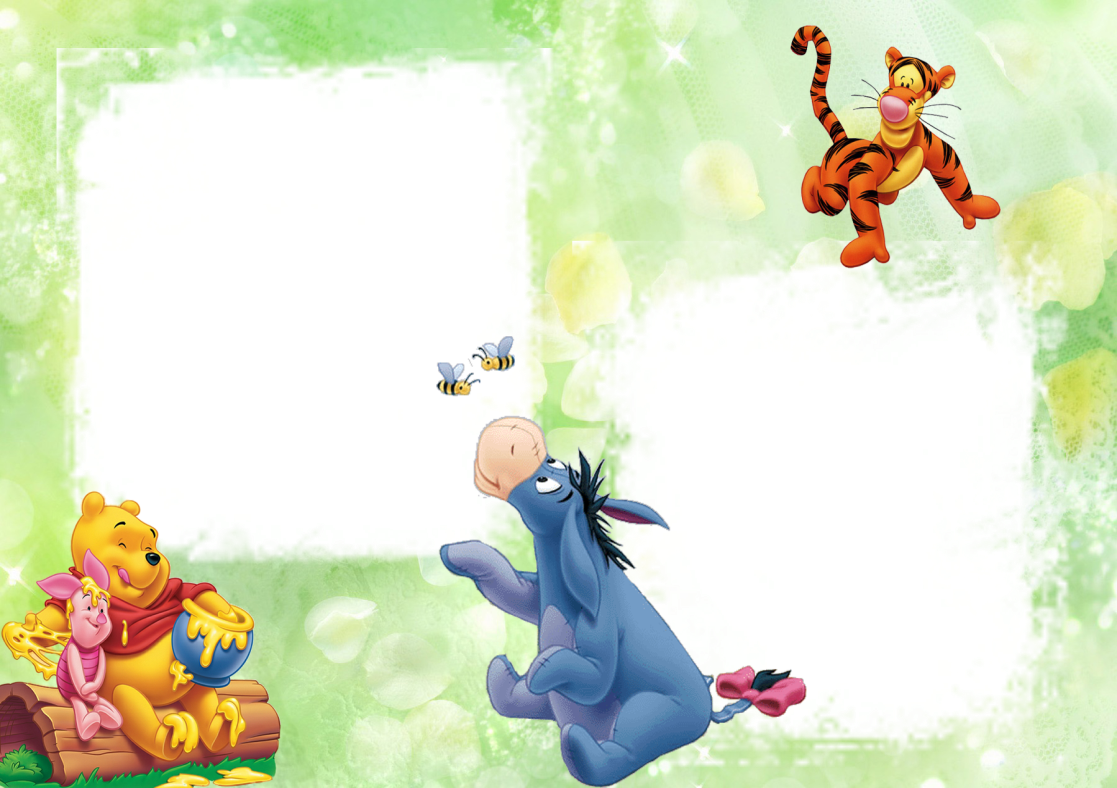                                        НочьВзрослый говорит ребенку:	 «Представь, что наступила ночь, мы оказались в полной темноте,                                и поэтому общаться друг с другом можно		  только прикосновениями».	                         Затем взрослый  и ребенок закрывают глаза и	с помощью прикосновений здороваются,	 «разговаривают», ссорятся, мирятся и т.д.